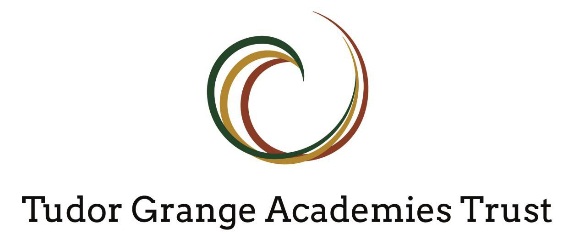 College Teacher Job DescriptionCore PurposeCore PurposeCore PurposeTo teach designated groups to the highest standards in order to maximise the learning potential of studentsTo provide the most effective and efficient teaching and learning opportunities for the students of the AcademyTo lead and manage a tutor group within a college in order to support and ensure effective progress and levels of achievementTo teach designated groups to the highest standards in order to maximise the learning potential of studentsTo provide the most effective and efficient teaching and learning opportunities for the students of the AcademyTo lead and manage a tutor group within a college in order to support and ensure effective progress and levels of achievementTo teach designated groups to the highest standards in order to maximise the learning potential of studentsTo provide the most effective and efficient teaching and learning opportunities for the students of the AcademyTo lead and manage a tutor group within a college in order to support and ensure effective progress and levels of achievementCore professional qualities Core professional qualities Core professional qualities Clear and consistent vision and valuesAbility to engage, motivate and empower others Positive attitudes to continuous improvement and changeLeading by exampleClear and consistent communication skillsClear and consistent vision and valuesAbility to engage, motivate and empower others Positive attitudes to continuous improvement and changeLeading by exampleClear and consistent communication skillsClear and consistent vision and valuesAbility to engage, motivate and empower others Positive attitudes to continuous improvement and changeLeading by exampleClear and consistent communication skillsCore  Responsibilities Core  Responsibilities Core  Responsibilities To meet all Teacher StandardsEstablish and maintain clear expectations in relation to standards, quality and achievement for studentsTo teach to the highest standards to ensure achievement of identified targetsHave an excellent working knowledge of the students in their tutor groupTo contribute effectively to the running of their collegeTo meet all Teacher StandardsEstablish and maintain clear expectations in relation to standards, quality and achievement for studentsTo teach to the highest standards to ensure achievement of identified targetsHave an excellent working knowledge of the students in their tutor groupTo contribute effectively to the running of their collegeTo meet all Teacher StandardsEstablish and maintain clear expectations in relation to standards, quality and achievement for studentsTo teach to the highest standards to ensure achievement of identified targetsHave an excellent working knowledge of the students in their tutor groupTo contribute effectively to the running of their collegeSpecific Responsibilities as TeacherSpecific Responsibilities as TeacherSpecific Responsibilities as TeacherTake responsibility for students’ behaviour in their care;To respond appropriately to issues affecting achievement of  students in line with Academy policy and practice;To monitor and encourage academic performance and progress of students in their care utilizing the data tracking systems and student profiles in place;To monitor and encourage enrichment for every student in their care;Monitor attendance and absence and take appropriate action to ensure a high level of attendance;Ensure all students are in correct uniform and properly equipped for all lessons;To identify opportunities within the tutor group for the students to develop leadership skills and deploy students appropriately;Conduct effective consultation/reporting sessions with parents and students;Build effective home-Academy relationships;Communicate with parents as necessary ;Contribute to reports required on individual students for e.g. external agencies;Actively supervise their students in college assemblies;Be involved in the development of stimulating relevant courses appropriate to the needs of the students which help to fulfil the aims and objectives of the Academy;Participate fully in the assessment procedures outlined in the Academy policy;Plan, prepare and teach lessons to students assigned to him/her according to their educational needs;Participate in the evaluation of the use of subject resources in order to increase efficiency and effectiveness;Contribute to the college aims and ethos in appropriate ways indicated by whole Academy policies and college aims; Monitor and take appropriate action with regard to personal organisers;Coach and mentor individual students in order to motivate and encourage achievement.Take responsibility for students’ behaviour in their care;To respond appropriately to issues affecting achievement of  students in line with Academy policy and practice;To monitor and encourage academic performance and progress of students in their care utilizing the data tracking systems and student profiles in place;To monitor and encourage enrichment for every student in their care;Monitor attendance and absence and take appropriate action to ensure a high level of attendance;Ensure all students are in correct uniform and properly equipped for all lessons;To identify opportunities within the tutor group for the students to develop leadership skills and deploy students appropriately;Conduct effective consultation/reporting sessions with parents and students;Build effective home-Academy relationships;Communicate with parents as necessary ;Contribute to reports required on individual students for e.g. external agencies;Actively supervise their students in college assemblies;Be involved in the development of stimulating relevant courses appropriate to the needs of the students which help to fulfil the aims and objectives of the Academy;Participate fully in the assessment procedures outlined in the Academy policy;Plan, prepare and teach lessons to students assigned to him/her according to their educational needs;Participate in the evaluation of the use of subject resources in order to increase efficiency and effectiveness;Contribute to the college aims and ethos in appropriate ways indicated by whole Academy policies and college aims; Monitor and take appropriate action with regard to personal organisers;Coach and mentor individual students in order to motivate and encourage achievement.Take responsibility for students’ behaviour in their care;To respond appropriately to issues affecting achievement of  students in line with Academy policy and practice;To monitor and encourage academic performance and progress of students in their care utilizing the data tracking systems and student profiles in place;To monitor and encourage enrichment for every student in their care;Monitor attendance and absence and take appropriate action to ensure a high level of attendance;Ensure all students are in correct uniform and properly equipped for all lessons;To identify opportunities within the tutor group for the students to develop leadership skills and deploy students appropriately;Conduct effective consultation/reporting sessions with parents and students;Build effective home-Academy relationships;Communicate with parents as necessary ;Contribute to reports required on individual students for e.g. external agencies;Actively supervise their students in college assemblies;Be involved in the development of stimulating relevant courses appropriate to the needs of the students which help to fulfil the aims and objectives of the Academy;Participate fully in the assessment procedures outlined in the Academy policy;Plan, prepare and teach lessons to students assigned to him/her according to their educational needs;Participate in the evaluation of the use of subject resources in order to increase efficiency and effectiveness;Contribute to the college aims and ethos in appropriate ways indicated by whole Academy policies and college aims; Monitor and take appropriate action with regard to personal organisers;Coach and mentor individual students in order to motivate and encourage achievement.Performance Management ReviewPerformance Management ReviewPerformance Management ReviewEach teacher will be subject to review annually following Trust guidance.Each teacher will be subject to review annually following Trust guidance.Each teacher will be subject to review annually following Trust guidance.Performance Manager College Leader or designated representative College Leader or designated representative 